教育部106年寒假親子共學反毒學習單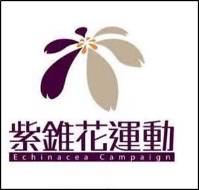 親愛的家長與同學：    寒假即將來臨，在同學滿心期盼假期到來的同時，也正是毒品勢力乘隙而入的危險時機。拒絕毒品的誘惑與侵害，需要老師、家長與同學們一起合作，共同做好反毒工作。教育部邀請您在假期中保持規律作息，並從事健康的休閒活動，以實際反毒行動來愛護自己與親愛的家人，現在請一同來加入「為愛反毒」的行動，出發GO！【…健康行動家…】    堅定抗拒毒品誘惑是最酷炫的生活態度！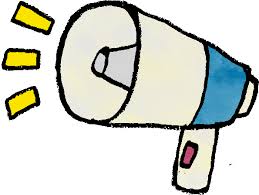           讓我們大聲說出:「我熱愛生命！我拒絕毒品！」請同學自我檢視各項拒絕技巧，在可做到的項目空格前打「」。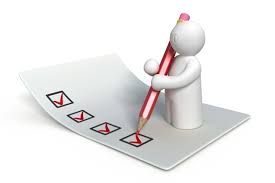  堅持拒絕法：「不行，我真的不想吸。」 告知理由法：「吸毒是違法犯罪的事，你不要害我。」 自我解嘲法：「不行，我真的很膽小，我不敢試啦！」 遠離現場法：「太晚了，我要回家了，我先走了。」 友誼勸服法：「我們是好朋友，我不希望你變成吸毒犯。」 轉移話題法：「ㄟ，你看這個點心好特別，你也吃看看。」 反說服法：「這毒品是會上癮的，而且很難戒除，所以你也不要吸啦！」 反激將法：「如果因為你們說我沒種，我就吸，那才真的沒種呢！」【教育部紫錐花運動官方網站：http://enc.moe.edu.tw/】學生班級：　　 　     座號：　 　　　      姓名: